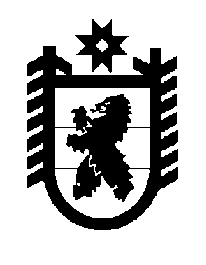 Российская Федерация Республика Карелия    ПРАВИТЕЛЬСТВО РЕСПУБЛИКИ КАРЕЛИЯРАСПОРЯЖЕНИЕ                                от  16 октября 2018 года № 648р-Пг. Петрозаводск  В соответствии с постановлением Правительства Республики Карелия от 21 октября 2010 года № 228-П «Об утверждении Порядка принятия решений о создании, реорганизации, изменения типа и ликвидации государственных учреждений Республики Карелия, а также утверждения уставов государственных учреждений Республики Карелия и внесения в них изменений»:1. Реорганизовать государственное автономное профессиональное образовательное учреждение Республики Карелия «Северный колледж» (далее – Учреждение) в форме присоединения к нему государственного бюджетного профессионального образовательного учреждения Республики Карелия «Медвежьегорский техникум».2. Определить, что при реорганизации  Учреждения основная цель его деятельности сохраняется.	3. Министерству образования Республики Карелия, осуществляющему функции и полномочия учредителя указанных в пункте 1 настоящего распоряжения учреждений, в срок до 1 января 2019 года провести мероприятия, связанные с реорганизацией учреждений, в соответствии с законодательством Российской Федерации и Республики Карелия, в том числе по согласованию с Министерством имущественных и земельных отношений Республики Карелия внести изменения в устав Учреждения.	4. Внести в пункт 7 раздела III перечня государственных учреждений Республики Карелия, подведомственных органам исполнительной власти Республики Карелия, утвержденного распоряжением Правительства Республики Карелия от 11 октября 2006 года № 309р-П (Собрание законодательства Республики Карелия, 2006, № 10, ст. 1153; 2012, № 6,                ст. 1200; № 8, ст. 1483, 1489, 1524; № 9, ст. 1653; № 11, ст. 2045, 2061; № 12, ст. 2276, 2363, 2367;  2013, № 2, ст. 329; № 5, ст. 861;  № 7, ст. 1286; № 8,                 ст. 1502, 1503, 1515; № 9, ст. 1653, 1680; № 10, ст. 1922; № 11, ст. 2114; № 12, ст. 2343, 2359, 2368, 2373, 2398;  2014, № 2, ст. 241; № 3, ст. 442, 460; № 6,  ст. 1124; № 7, ст. 1311, 1328, 1329, 1330; № 8, ст. 1488; № 9, ст. 1697; № 10, ст. 1835, 1839; № 11, ст. 2098; 2015, № 1, ст. 86; № 2, ст. 295; № 3, ст. 527, 546; № 6, ст. 1208; № 7, ст. 1442, 1461; № 8, ст. 1574, 1595; № 10, ст. 1995, 2043; № 12, ст. 2437, 2490, 2495, 2513, 2519; 2016, № 1, ст. 84, 104; № 2,                   ст. 282, 337; № 5, ст. 1067, 1107; № 6, ст. 1330; № 7, ст. 1558, 1560, 1602, 1604; № 8, ст. 1771, 1823; № 9, ст. 1961, 1992; № 10, ст. 2187, 2188; № 12,                ст. 2677, 2720; 2017, № 1, ст. 83; № 3, ст. 439; № 5, ст. 947; № 7, ст. 1397; № 9, ст. 1816, 1825, 1830; № 11, ст. 2261; № 12, ст. 2505, 2532, 2560; 2018, № 2,               ст. 326, 376; № 3, ст. 605, 608; № 4, ст. 854), с изменениями, внесенными распоряжениями Правительства Республики Карелия от 3 июля 2018 года            № 451р-П, от 2 августа 2018 года № 490р-П, от 15 августа 2018 года                         № 524р-П, от 17 августа 2018 года № 542р-П, от 22 августа 2018 года                     № 551р-П, от 29 августа 2018 года № 562р-П, от 19 сентября 2018 года                       № 586р-П, 587р-П, от 1 октября 2018 года № 622р-П, от 16 октября 2018 года № 646р-П, от 16 октября 2018 года № 647р-П, изменение, исключив позицию «государственное бюджетное профессиональное образовательное учреждение Республики Карелия «Медвежьегорский техникум».
           Глава Республики Карелия                                                              А.О. Парфенчиков